Protein Synthesis – Letter to ParentsDear Parent,You child learned the central dogma of biology.  This is an explanation of the flow of genetic information within a biological system. Your child will explain to you this major biology concept.  Please draw the flow of the genetic information in a cell then summarize the concept below.  Mahalo Nui Loa,A Ancheta.Direction:  Show how protein is synthesized in a cell and all the cell parts are involved in the process. Be sure to use the following vocabulary (use in labeling or in description) – DNA, mRNA, tRNA, transcription, translation, DNA helicase, RNA polymerase, nucleus, ER, ribosome, golgi bodies, AA, codon, anti-codon. Summary________________________________________________________________________________________________________________________________________________________________________________________________________________________________________________________________________________________________________________________________________________________________________________________________________________________________________________________________________________________________________________________________________________________________________________________________________________________________________________Resources for Students:  You can refer to the drawing below if you forget the steps in protein synthesis.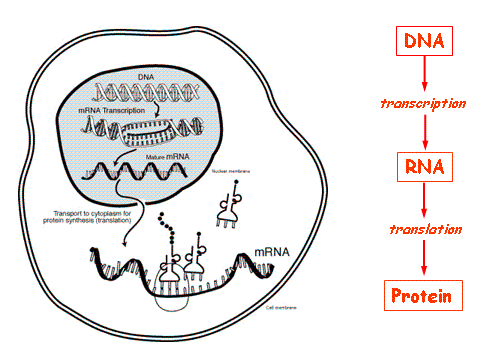 